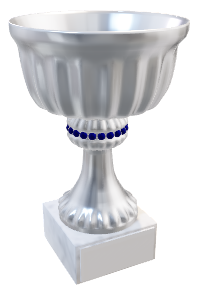                                     Hand in this page on ______________Choose your hero – a person you admire and look up to.He /She can be a famous person or someone you know personally. It can be someone from any place or time. Write a background introduction about your hero.  ( 70-100 words)Explain  why you admire your hero ( ~50 words)Give 3-4 quotes or famous sentences your hero said. Write at least 3 things you have learned from him/her. ( ~50 words)Write an ID card with information about your hero.  The total number of words is at least 250 . Not including the quotes.Include at least two pictures possibly of you together with your hero At the end write a word count.photo to be hung on the class wall. No Plastic bagsGood Luck!                             Ayelet RazSection numberPoint division1-2Background 353Why you admire2543-4 quotes553 things you have learned206ID card1082 photos                                       5Total100